DEMANDE DE DONS OU DE COMMANDITES 
            Conformément à la Politique d’octroi des dons et commandites  
de l’Ordre professionnel de la physiothérapie du Québec (OPPQ)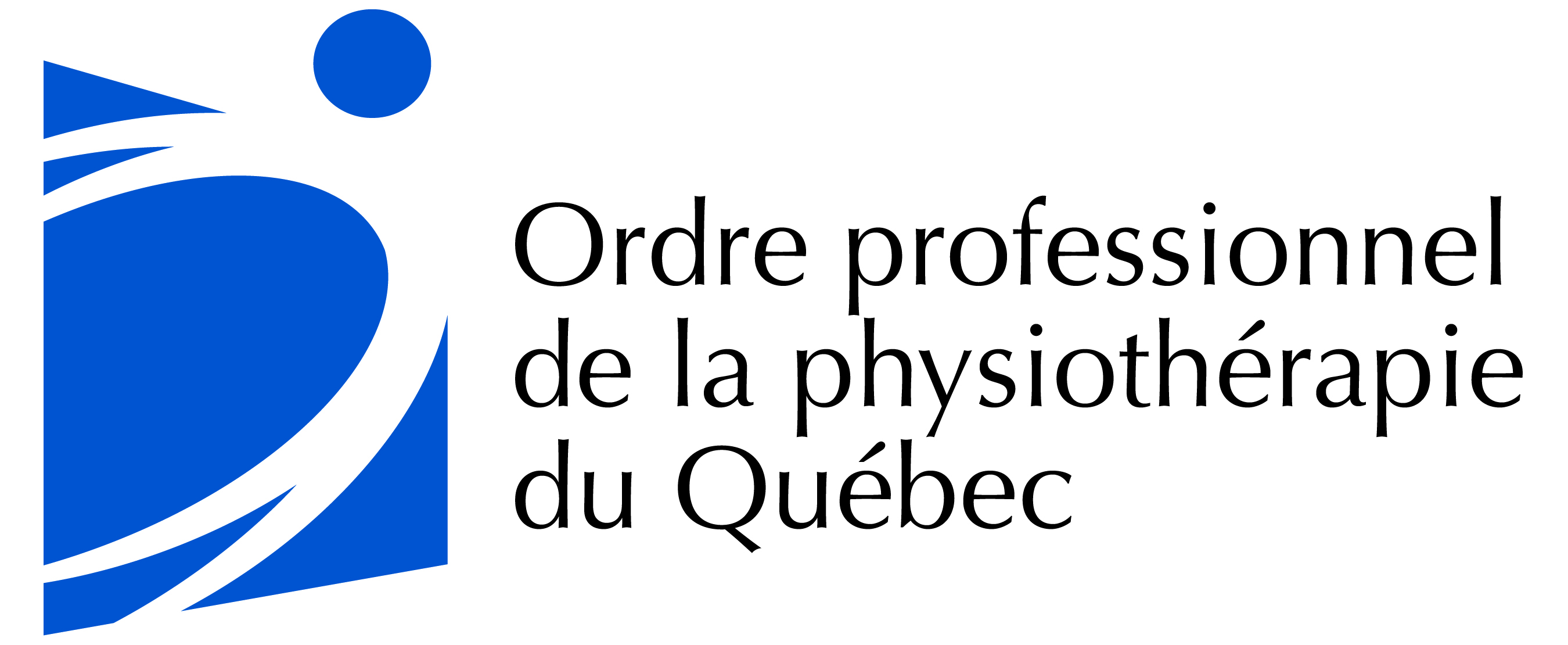 Section 1 - Informations sur l’organisme et le demandeurSection 1 - Informations sur l’organisme et le demandeurNom de l’organisme ou de la maison d’enseignement :      Nom de l’organisme ou de la maison d’enseignement :      Organisme sans but lucratif :    oui       non Organisme sans but lucratif :    oui       non Numéro d’organisme de bienfaisance (s’applique aux demandes de dons) :      Numéro d’organisme de bienfaisance (s’applique aux demandes de dons) :      Description sommaire de l’organisme ou de sa missionDescription sommaire de l’organisme ou de sa missionInformations sur le demandeurInformations sur le demandeurNom et prénom :Nom et prénom :Fonction occupée par le demandeur au sein de l’organisme ou de la maison d’enseignement : Fonction occupée par le demandeur au sein de l’organisme ou de la maison d’enseignement : Le demandeur est :  Membre de l’OPPQ      Physiothérapeute   Thérapeute en réadaptation physique   Étudiant en physiothérapie ou en techniques de physiothérapie   AutreLe demandeur est :  Membre de l’OPPQ      Physiothérapeute   Thérapeute en réadaptation physique   Étudiant en physiothérapie ou en techniques de physiothérapie   AutreCoordonnéesCoordonnéesAdresse :Adresse :Ville :                                                                 Code postal :Téléphone :                                                      Télécopieur :Courriel :                                                        Courriel :                                                        Site Internet :Site Internet :IMPORTANT
Avant de commencer, veuillez prendre connaissance de la Politique d’octroi des dons et commandites de l’OPPQ. Si votre activité ou votre projet respecte les critères d’admissibilité, vous pouvez effectuer une demande ;Veuillez remplir ce formulaire, l’imprimer, le signer et le transmettre à l’OPPQ au moins 90 jours avant la tenue de l’activité ;N’oubliez pas d’inclure les documents demandés à la section 2.
  Demande de don         Demande de commanditeSection 2 - Informations sur l’activité, le projet ou l’événementDescription Titre :Date :Lieu :Résumez de façon claire et succincte l’activité, le projet ou l’événement faisant l’objet de la demande (s.v.p., veuillez annexer à votre demande une description détaillée de l’activité) :Secteurs d’intervention Promotion de la santé physique     Prévention de la santé physique     Curatif Milieu scolaire                                    Autre, précisez : Objectifs Décrire les objectifs visés par l’activité, le projet ou l’événement :
Impacts de l’activité, du projet ou de l’événement en fonction de la portéePortée :
 Locale        Régionale         Provinciale       Nationale         InternationaleImpacts :Visibilité (champ facultatif pour les demandes de dons)Description détaillée de la visibilité offerte à l’OPPQ  (s.v.p., veuillez en plus annexer à votre demande le plan de visibilité) :Section 3 – Renseignements d’ordre financierMontant demandé ($) :L’OPPQ a-t’il déjà soutenu financièrement votre organisme, votre maison d’enseignement ou une de vos activités ?      oui      non                                      Si oui, précisez : Veuillez expliquer de quelles façons les fonds demandés seront utilisés :Personne ou organisme au nom duquel le soutien financier sera consenti Nom :Adresse : Courriel :Numéro de téléphone :Section 4 – Signature Signé à  _____________________________, le __________________________________________________________Signature du demandeur Veuillez acheminer à l’OPPQ le formulaire dûment rempli et signé au moins 90 jours avant la tenue de l’activité, du projet ou de l’événementPar courriel : communications@oppq.qc.caPar la poste : Ordre professionnel de la physiothérapie du QuébecDirection des communications
7151, rue Jean-Talon Est, bureau 1000
Anjou (Québec)  H1M 3N8
Par télécopieur : 514 351-2658

RAPPEL À joindre à votre demande : Formulaire dûment rempli et signé             Documents requis à la section 2